Acetylation of Lysine 182 Inhibits the DNA-binding Ability of Mycobacterium tuberculosis DosR to Regulate Gene Expression during Hypoxia Running Title: Lysine 182 Acetylation Inhibits DNA-binding of Mtb DosR Author Names: Jing Bi1#, Zongchao Gou1#, Fengzhu Zhou1, Yiqing Chen1, Jianhua Gan1, Jun Liu1,2, Honghai Wang1, Xuelian Zhang1*Author Affiliations:1State Key Laboratory of Genetic Engineering, School of Life Science, Fudan University, Shanghai, China, 200438.  2Department of Molecular Genetics, Faculty of Medicine, University of Toronto, Toronto, Ontario, Canada, M5G 1M1.# These authors contributed equally to this work.* Corresponding author : Xuelian Zhang (xuelianzhang@fudan.edu.cn).State Key Laboratory of Genetic Engineering, School of Life Science, Fudan University, Shanghai, China, 200438. Telephone number: 0086-21-51630587Fax number: 0086-21-51630587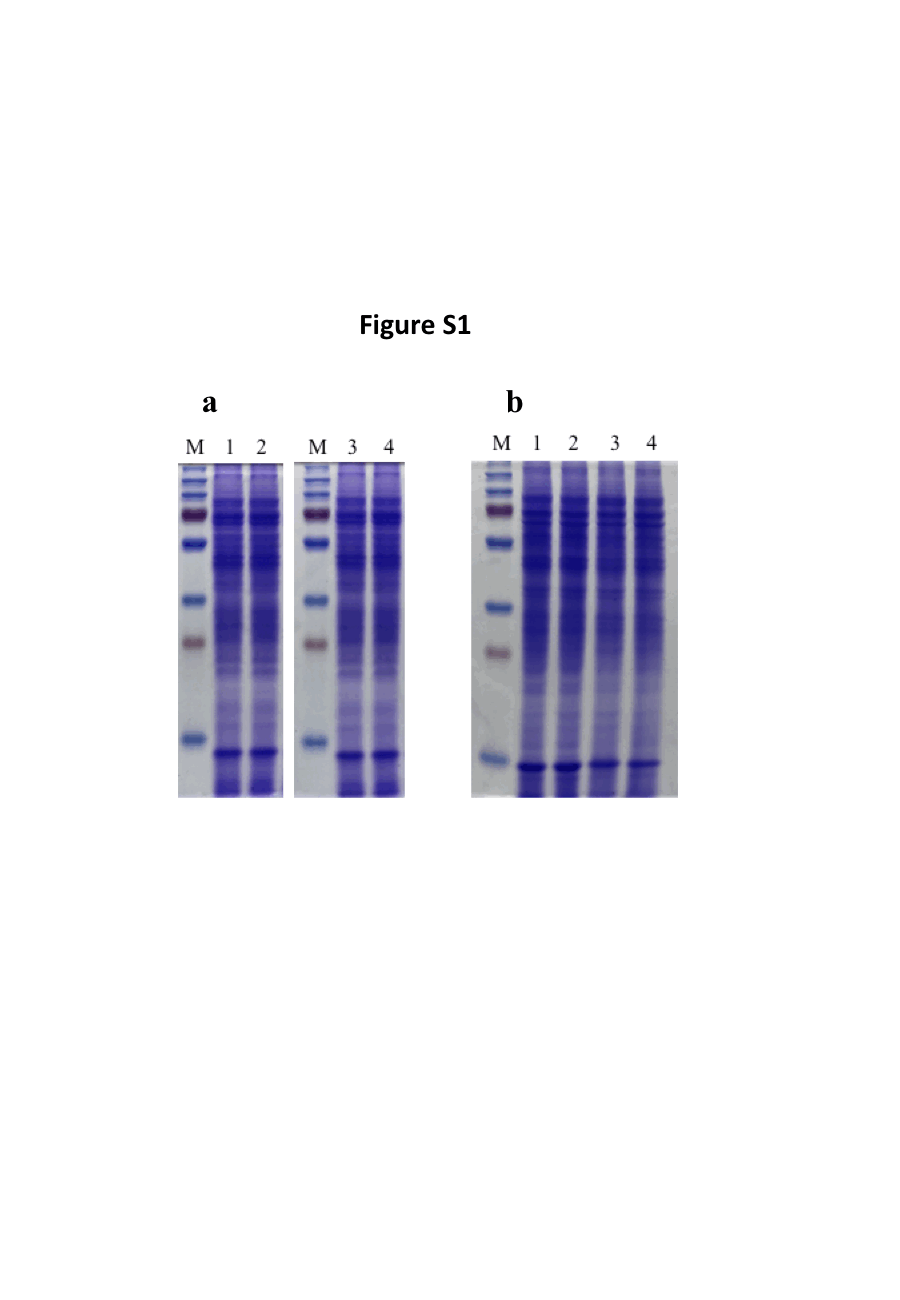 Fig. S1. Loading control for Western blotting analysis. (A) loading control for Fig. 4c.The H37Ra wild-type (Ra) and MRA_1161 (Rv1151c, homolog in H37Ra)-deletion mutant (KO) were inoculated into 7H9-10% OADC-0.05% Tween 80 medium to mid-log phase (OD600 = 0.4–0.6), respectively. The cultures were added with NAM (5mM) or without, and incubated for 10 h, and collected by centrifugation. Cell extracts (20 μg per lane) was analyzed by SDS-PAGE and stained with Coomassie blue. M: marker; lane 1: Ra (without NAM); lane 2: KO (without NAM); lane 3: Ra (with 5mM NAM); lane 4: KO (with 5mM NAM). (B) Loading control for Fig. 5a. The wild-type (WT) and KO mutant bacteria were cultured in Dubos medium under aerobic or hypoxic conditions and cell extracts were prepared and equal amount (20 μg/lane) were analyzed by SDS-PAGE and stained with Coomassie blue. M: marker; lane 1: Ra (under aerobic conditions); lane 2: Ra (under hypoxic conditions); lane 3: KO (under aerobic conditions); lane 4: KO (under hypoxic conditions). 